Initiativärende till Kommunstyrelsen 2019-02-04Redovisa arbetet för en frisk organisation Kommunstyrelsen beslutade 2018-06-18 att genomföra ett treårigt projekt kallat Frisk organisation. Projektets syfte är att med hjälp av nya arbetssätt komma tillrätta med sjukskrivningar kopplade till organisationen. För projektet avsattes 30 miljoner kronor.Vänsterpartiet ser mycket positivt på att Borås Stad tar medarbetarnas arbetsmiljö på allvar och motverkar sjukskrivningar. Vi ser att det finns potential att exempelvis se över arbetstiderna och förbättra möjligheten till återhämtning för att främja hälsa och välmående i organisationen.Då det treåriga projektet har beviljats stora resurser är det av vikt att Kommunstyrelsen följer arbetet. I beslutet angavs att projektet ska följas upp två gånger per år. Vänsterpartiet förutsätter att denna uppföljning kommer Kommunstyrelsen till del. Sedan beslutet fattades har en ny Kommunstyrelse tillträtt och Vänsterpartiet föreslår därföratt Kommunstyrelsen under tertial 1 2019 ges en redovisning av projektets inledande fas och en redovisning av om några ytterligare ställningstaganden för arbetets fortsatta inriktning gjortsFör Vänsterpartiet i Kommunstyrelsen Ida Legnemark och Stefan Lindborg 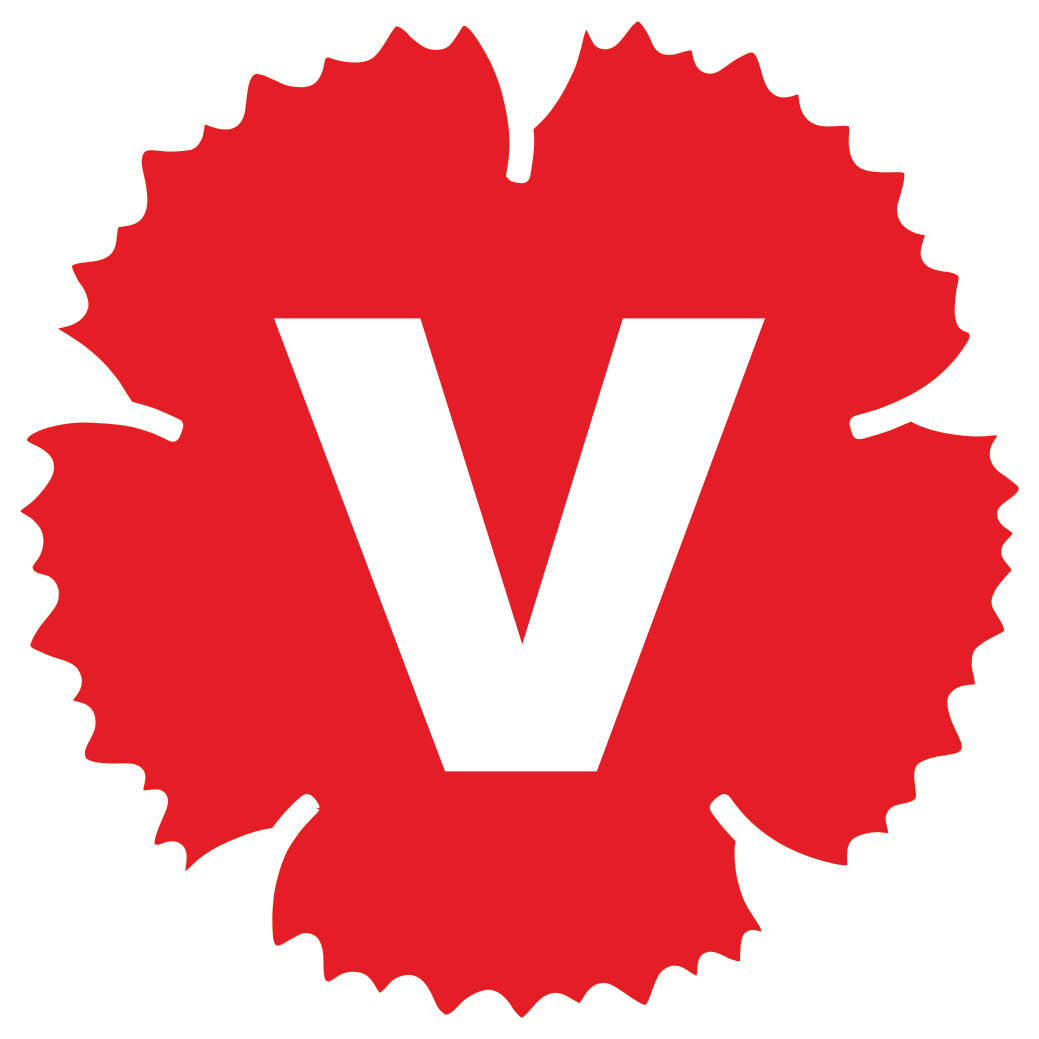 